Прокуратура Сызранского района разъясняет:Уголовная ответственность за участие в экстремистском сообществе         Разъясняет заместитель прокурора Сызранского района Геннадий Лебедев.         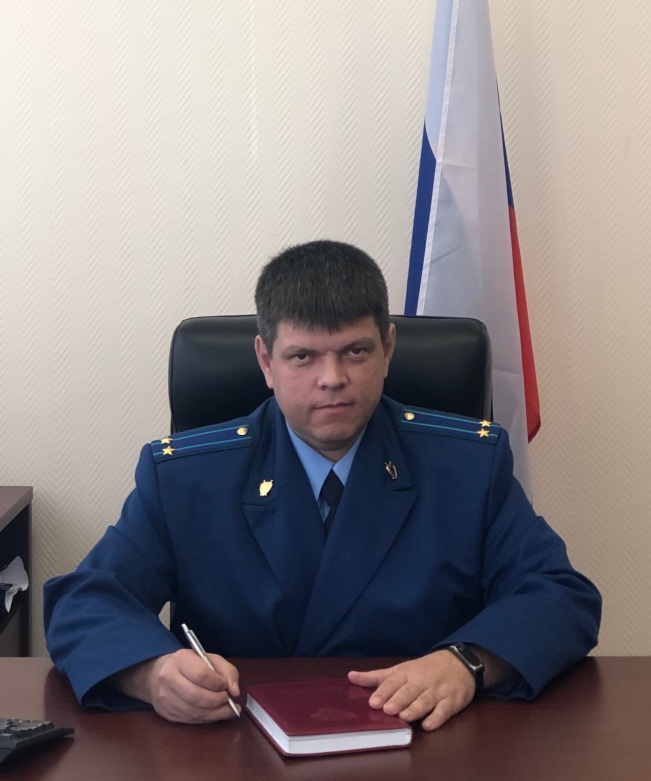           Участие в экстремистском сообществе означает вхождение в состав такого сообщества с намерением участвовать в подготовке или совершении одного или нескольких преступлений экстремистской направленности, участие в подготовке к совершению указанных преступлений экстремистской направленности и (или) непосредственное совершение таких преступлений, а также выполнение лицом функциональных обязанностей по обеспечению деятельности такого сообщества (снабжение информацией, ведение документации и т.п.           Принятие участия в экстремистском сообществе является уголовно наказуемым деянием и влечет наказание по ч. 2 ст. 282.1 УК РФ в виде штрафа в размере от 400 тыс. до 800 тыс. рублей или в размере заработной платы или иного дохода осужденного за период от 2-х до 4-х лет либо лишением свободы на срок от 6-ти до 10-ти лет с лишением права занимать определенные должности или заниматься определенной деятельностью на срок до 10-ти лет и с ограничением свободы на срок от 1 года до 2-х лет.           Преступление, совершенное в указанной форме, считается оконченным с момента вхождения в состав такого сообщества с намерением участвовать в подготовке или совершении одного или нескольких преступлений экстремистской направленности. 31.05.2023